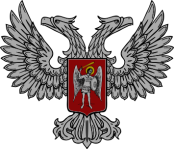 АДМИНИСТРАЦИЯ ГОРОДА ГОРЛОВКАРАСПОРЯЖЕНИЕглавы администрации18  ноября  2016 г.		                                                   № 969-рг. ГорловкаО создании Координационного советапо вопросам патриотического воспитаниядетей и молодежи  города ГорловкаС целью патриотического воспитания детей и учащейся молодежи города Горловка, руководствуясь Приказом Совета Министров Донецкой Народной Республики от 22 июня 2015 года № 94 «Об утверждении Концепции патриотического воспитания детей и учащейся молодежи Донецкой Народной Республики» и пунктом 3.6.1, 4.1 Положения об администрации города Горловка1. Создать Координационный совет по вопросам патриотического воспитания детей и молодежи города Горловка и утвердить его состав (прилагается).2. Утвердить Положение о Координационном совете по вопросам патриотического воспитания детей и молодежи (прилагается).И.о. главы администрациигорода Горловка							                И.С. ПРИХОДЬКО